              		OBEC DOLNÉ SRNIE  	   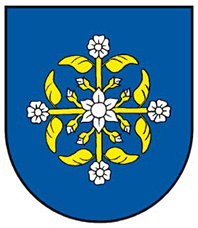 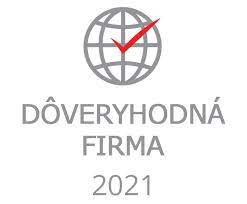  PO                                             Oznámenie vzniku/zánikupoplatkovej povinnosti k  poplatku za komunálne odpady a drobné stavebné odpadyIdentifikačné údaje  poplatníka/podnikateľského subjektu/ :Obchodné meno: .....................................................................................................................Sídlo : ......................................................................................................................................IČO : .............................................................Vznik /zánik/  poplatkovej povinnosti/dátum/ :........................................................................Do tabuľky v kolonke „typ a frekvencia vývozu“ postačuje uviesť príslušné písmeno z nižšie uvedených možností :1/ poplatková povinnosť  a/ spoplatnenie podľa počtu zamestnanca      2/ iný spôsob  a/ poplatok platí iný podnikateľský subjekt (v prílohe tlačiva dokladovať nájomnou zmluvou, resp.           potvrdením platiteľa)      Názov platiteľa a IČO :.................................................................................................................. Svojim podpisom potvrdzujem, že všetky uvedené údaje sú pravdivé a zodpovedám za prípadné škody, ktoré vzniknú uvedením nepravdivých a neúplných údajov.Platiteľ poplatku je povinný správcovi poplatku v rámci oznamovacej povinnosti ohlásiť všetky skutočnosti potrebné                 na vyrubenie poplatku a to do 30 dní keď nastala skutočnosť, ktorá má vplyv na vznik , zánik poplatkovej povinnosti, ako aj v prípade ak došlo k zmene už ohlásených údajov.  Dátum ............................................                                                             Podpis ...................................................Súhlas so spracúvaním osobných údajovZákon č. 18/2018 Z. z. o ochrane osobných údajov a o zmene a doplnení niektorých zákonov publikovaný v Zbierke zákonov SR s účinnosťou od 25.5.2018Udeľujem týmto súhlas so spracovaním mojich osobných údajov podľa Zákona          č. 18/2018 Z. z. o ochrane osobných údajov a o zmene a doplnení niektorých zákonov publikovaný v Zbierke zákonov SR s účinnosťou od 25.5.2018.Podpis dotknutej osoby: ..........................................................       Miesto podnikania (sídlo prevádzkových jednotiek)Charakter prevádzky Typ a frekven-cia vývozuPočet zberných nádobPočet zamest-nancovPočet lôžok/miest na sedenie